Заявка на секционные электронагревателиДанные о клиенте:Данные по заявке: Заполняя форму укажите информацию которая вам известна и имеет значение.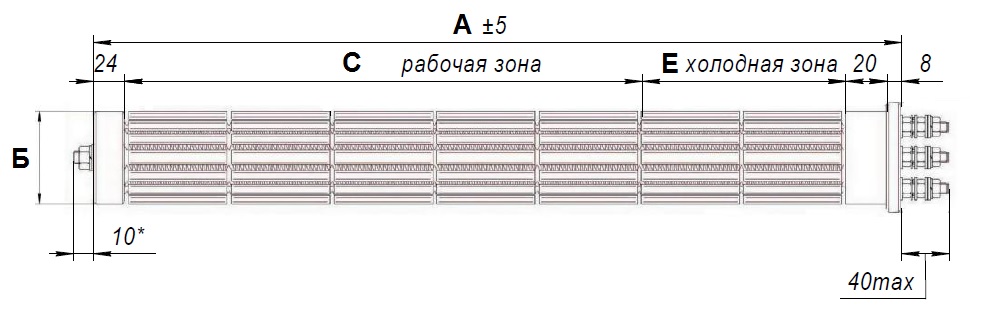 Размер Б (диаметр нагревателя). Возможный диаметры 36,0 мм; 40,0 мм; 46,0 мм; 57,0 ммСостав заявки.Пожалуйста, пришлите заполненный бланк нам на эл. адрес: info@elektroteni.ruДля выставления счета просим Вас прикрепить реквизиты вашей компании.Наименование организации:Наименование организации:ФИО:ФИО:Должность:Должность:Электронная почта:Телефон:НаименованиеАБСЕМощностьНапряжениеКоличествоКомментарии.